flan	flanflechas	fle	chascoliflor	co	li	florfla	fle	fli	flo	flufalda	fal	da	alfil	al	fil	felpudo	fel	pu	do	fal	fel	fil	fol	fulflaco	fleco	floristeríaflotar	flemón	flequilloaflojar	flotar	florecerreflejar	flojo	flotadorfiltro	felpa	flautistafalta	falso	falsearfulgor	fluir	fulminanteflaquear	faltar	influenciaafligido	afligir	fulgurantefresa	fre	sa	frutero	fru	te	rofrigorífico	fri	go	ri 	fi 	cofra	fre	fri	fro	fruenfermo	en	fer	mofirma	fir	ma	furgoneta	fur	go	ne	tafar	fer	fir	for	furfrío	frito	fracasofrenazo	frotar	francéssofrito	frente	refrescosofrito	freno	fronterafrontón	furtivo	azafránafrenta	firme	farmaciaforma	chófer	cofradíacifra	cifrado	descifrarsufrir	freír	disfrutarfármaco	fértil	fermentarplato	pla	toplátano	pla	ta	nopluma	plu	ma	pla	ple	pli	plo	plupíldora	pil	do	ra	pulpo	pul	po	palmeras	pal	me	ras	pal	pel	pil	pol	pulplaza	plano	plumeroplaca	platillo	plásticopliegue	planta	aplicadoaplazar	soplo	aplazadoempleo	soplar	aplausopalma	palco	pólvorapulmón	palpar	peldañoespalda	polvo	planchaamplio	pulso	sepulturapulsera	pulgar	respaldoaplaudir	papel	planetapalmo	pelma	sopleteaplastar	pulga	empalmarcompra	com	praprecio	pre	cio	profesora	pro	fe	so 	ra	pra	pre	pri	pro	prupersonas	per	so	nas	percha	per	cha	pasaporte	pa	sa	por te	par	per	pir	por	purpropina	primo	promesaprimero	prisa	preferidoprisión	prado	preparadopremio	ciprés	preguntacapricho	parto	siempreesparto	presa	reparto	porción	prueba	primaveraprivado	prever	profesiónempresa	pronto	sorpresaaprecio	preso	presidentepráctica	aparte	particularpermiso	perca	prudenciapresente	parco	perceberegla	re	gla	globos	glo	bos	iglesia	i	gle	sia	gla	gle	gli	glo	glugalgo	gal	go	gol	gol		gal	guel	guil	gol	gulglotón	golpe	arregladosiglo	golfo	galvanizarbisagra	bi	sa	gra	grifo	gri	fo	tigre	ti	gre	gra	gre	gri	gro	grugordo	gor	do	garganta	gar	gan	ta	gar	guer	guir	gor	gurgranizo	grave	fotografíaerguir	seguir	perseguiralegre	agrio	cangrejogarlopa	grumo	guirnaldaalegría	grupo	graciosopeligro	gruta	groserolágrima	gritar	esgrimagolpear	galgo	arreglaragrado	grillo	agrupargrumete	grúa	graduadogrueso	gris	granujagramo	grasa	gorgojogrande	gratis	grabadofloristería	florecer	reflejar	afluenteMaletaaaaaaaaaaaaaaaaaaaaaaaaaaaaaaainfluencia	aflijido	aflojar	fulminarMaletaaaaaaaaaaaaaaaaaaaaaaaaaaaaaaafracaso	frenazo	frontera	farmaciaMaletaaaaaaaaaaaaaaaaaaaaaaaaaaaaaaarefresco	frente	disfrutar	descifrarMaletaaaaaaaaaaaaaaaaaaaaaaaaaaaaaaaplumero	platillo	aplazado	plásticoMaletaaaaaaaaaaaaaaaaaaaaaaaaaaaaaaapulmón	peldaño	espalda	sepulturaMaletaaaaaaaaaaaaaaaaaaaaaaaaaaaaaaapropina	promesa	caprichoso	primaveraMaletaaaaaaaaaaaaaaaaaaaaaaaaaaaaaaapercebe	particular	profesión	empresaMaletaaaaaaaaaaaaaaaaaaaaaaaaaaaaaaaagrupación	arreglo	esgrima	graciosoMaletaaaaaaaaaaaaaaaaaaaaaaaaaaaaaaacangrejo	conseguir	granizo	fotografíaMaletaaaaaaaaaaaaaaaaaaaaaaaaaaaaaaalágrima	agradecido	gramo	gratuitoMaletaaaaaaaaaaaaaaaaaaaaaaaaaaaaaaapeligro	alegría	perseguir	golpearMaletaaaaaaaaaaaaaaaaaaaaaaaaaaaaaaapreparado	preguntar	privado	apreciadoMaletaaaaaaaaaaaaaaaaaaaaaaaaaaaaaaapermiso	prudencia	preferido	primeroMaletaaaaaaaaaaaaaaaaaaaaaaaaaaaaaaapulsera	aplauso	planchado	empleadoMaletaaaaaaaaaaaaaaaaaaaaaaaaaaaaaaasoplete	papelera	respaldo	pólvoraMaletaaaaaaaaaaaaaaaaaaaaaaaaaaaaaaaespañol	francés	inglés	portuguésMaletaaaaaaaaaaaaaaaaaaaaaaaaaaaaaaachófer	frontón	frontal	azafránMaletaaaaaaaaaaaaaaaaaaaaaaaaaaaaaaaabrebotellas	sacacorchos	clarinete	cronómetroMaletaaaaaaaaaaaaaaaaaaaaaaaaaaaaaaaclasificar	cloaca	nublado	bibliotecaMaletaaaaaaaaaaaaaaaaaaaaaaaaaaaaaaacascabel	embalse	razonable	bolsilloMaletaaaaaaaaaaaaaaaaaaaaaaaaaaaaaaapúblico	razonable	problema	amableMaletaaaaaaaaaaaaaaaaaaaaaaaaaaaaaaaempresario	gobernador	palabra	brillanteMaletaaaaaaaaaaaaaaaaaaaaaaaaaaaaaaabordadora	fábrica	padrino	golondrinaMaletaaaaaaaaaaaaaaaaaaaaaaaaaaaaaaamadrugada	adorno	dormir	falsificaciónMaletaaaaaaaaaaaaaaaaaaaaaaaaaaaaaaaresfriado	arreglado	aplicado	aplazarMaletaaaaaaaaaaaaaaaaaaaaaaaaaaaaaaaacoplar	espléndido	presentador	profundoMaletaaaaaaaaaaaaaaaaaaaaaaaaaaaaaaaprofesión	préstamo	sorpresa	pertenecerMaletaaaaaaaaaaaaaaaaaaaaaaaaaaaaaaapartido	parcela	presidente	preguntarMaletaaaaaaaaaaaaaaaaaaaaaaaaaaaaaaaLA CASACENTRO PÚBLICO DE EDUCACIÓNDE PERSONAS ADULTAS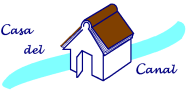 ENSEÑANZAS INICIALESLectura y escrituraUnidad 6Alumno/a……………………………………………………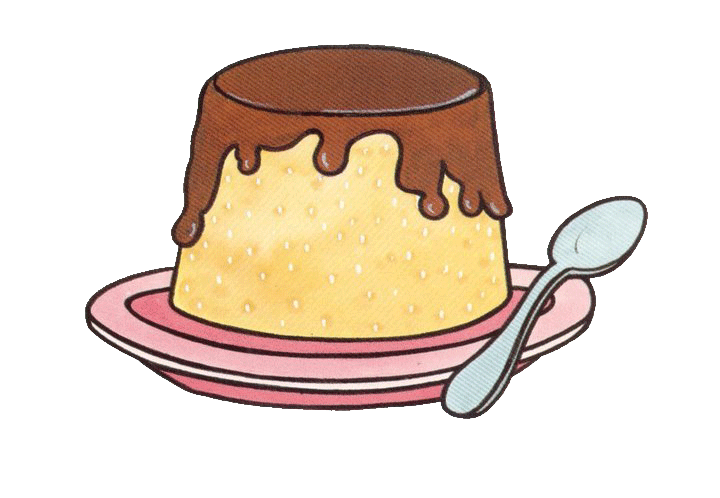 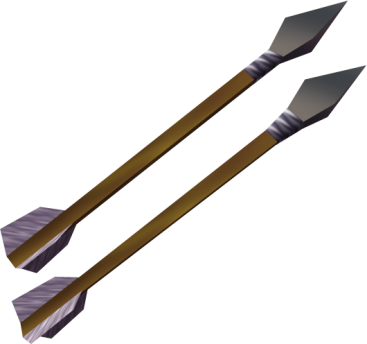 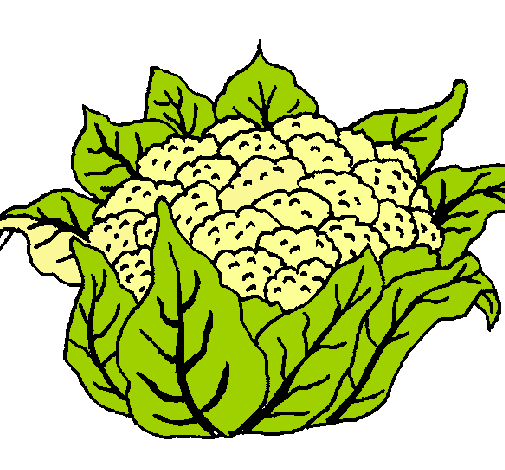 flanflechascoliflor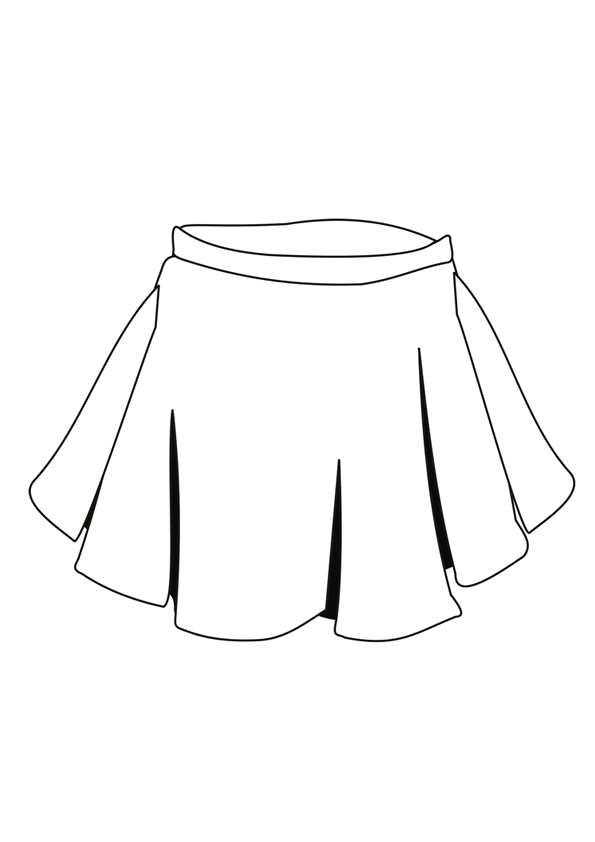 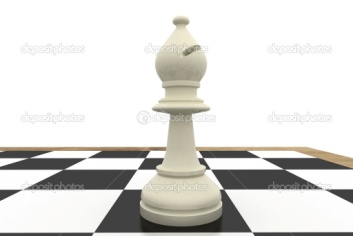 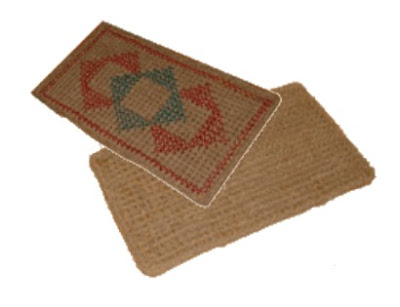 faldaalfilfelpudo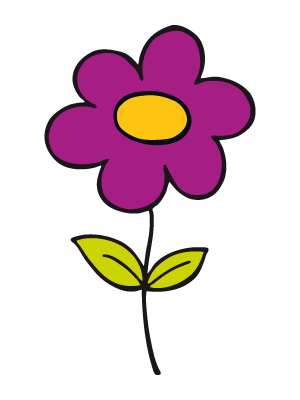 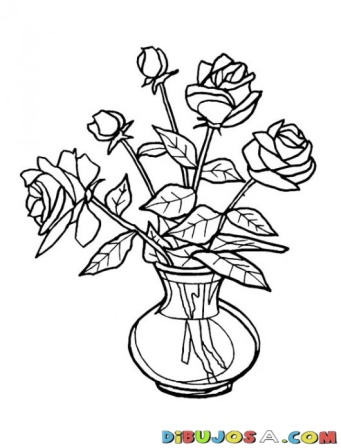 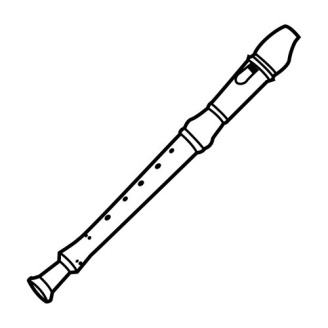 florfloreroflauta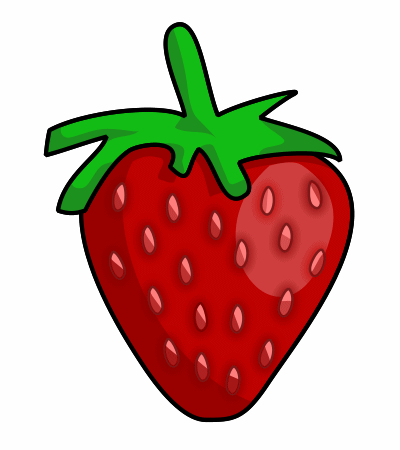 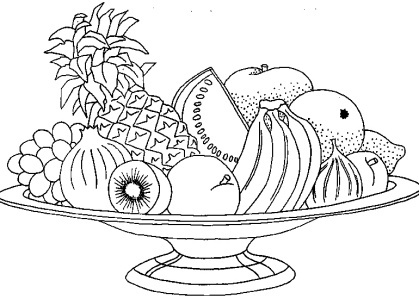 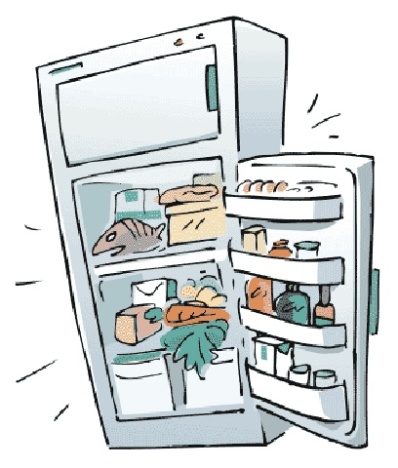 fresafruterofrigorífico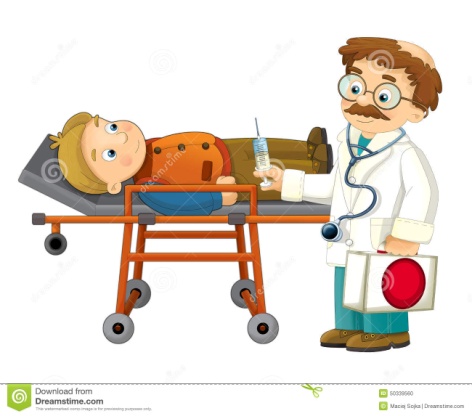 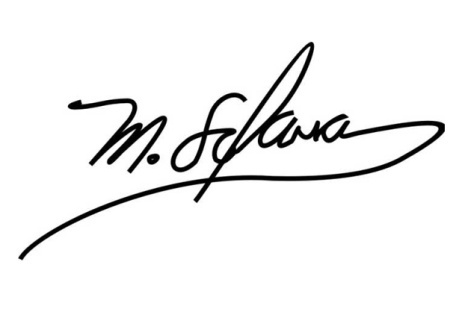 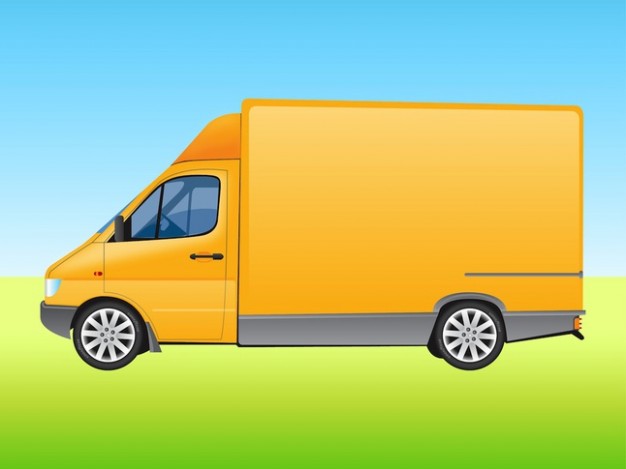 enfermofirmafurgoneta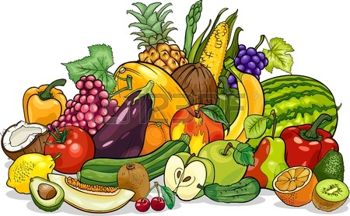 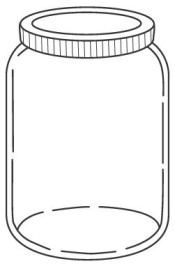 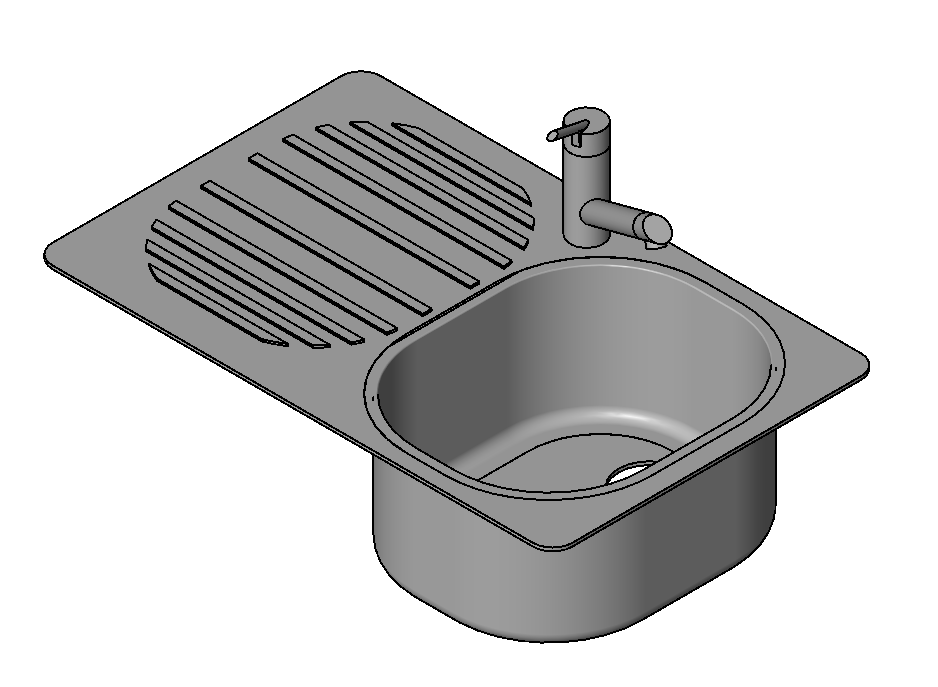 frutafrascofregadera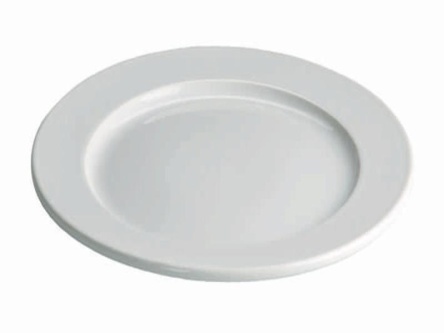 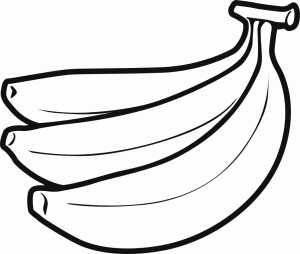 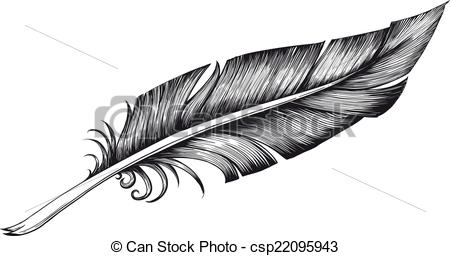 platoplátanopluma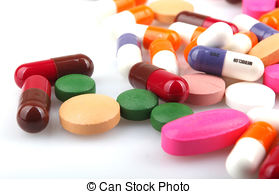 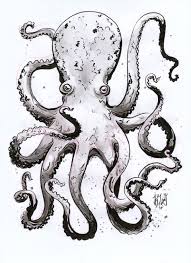 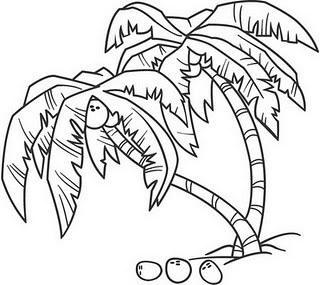 píldoraspulpopalmeras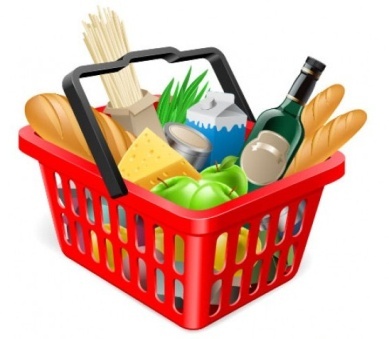 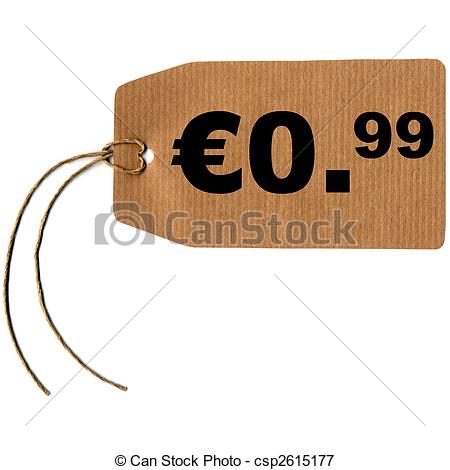 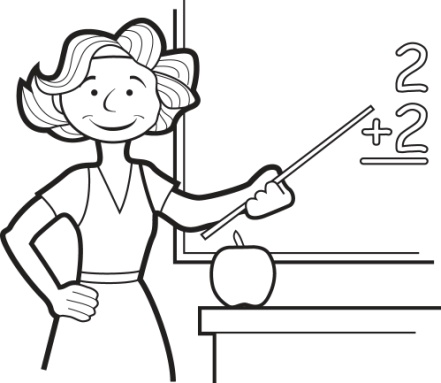 compraprecioprofesora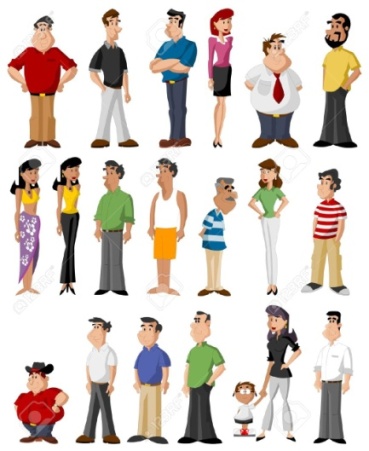 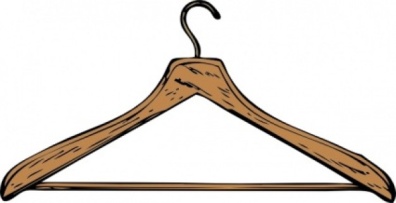 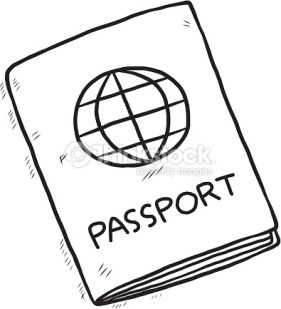 personasperchapasaporte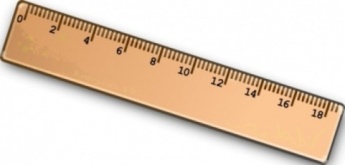 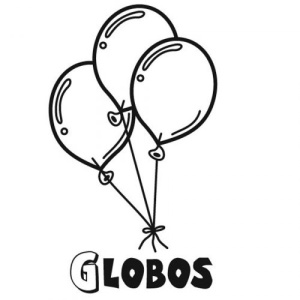 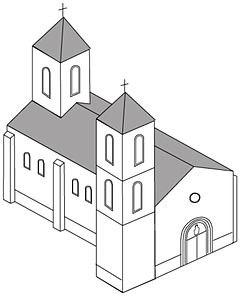 reglaglobosiglesia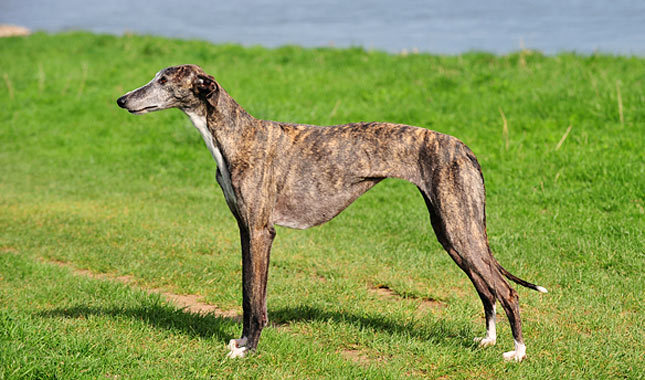 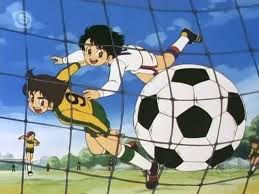 perro  galgogol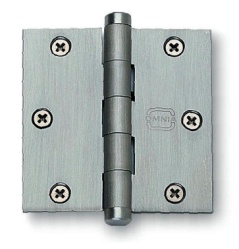 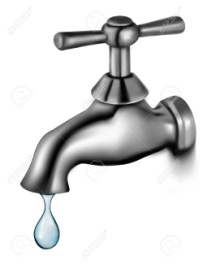 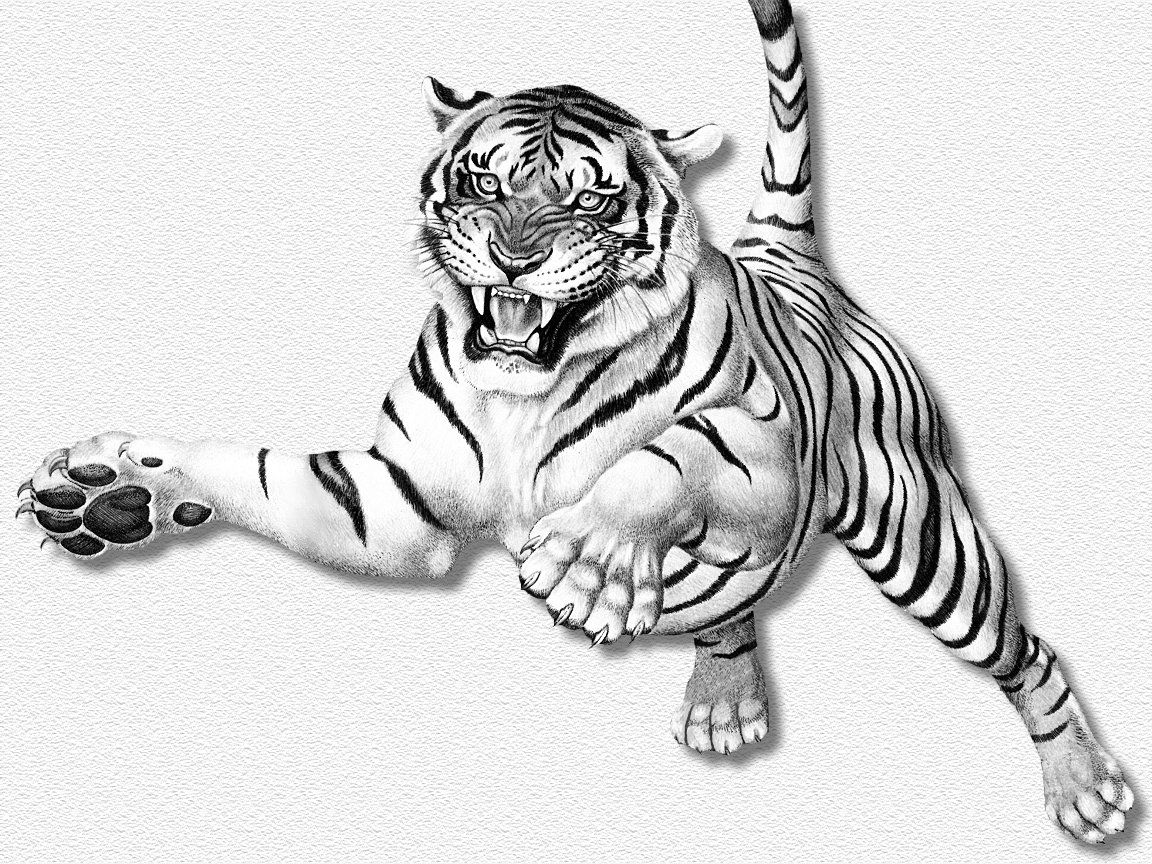 bisagragrifotigre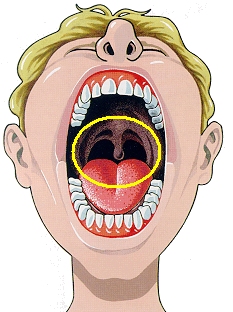 gordogarganta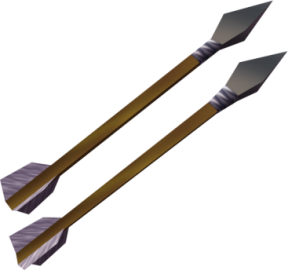 flanflechascoliflormesaaaaaamaletaaaaaateléfonoaaaa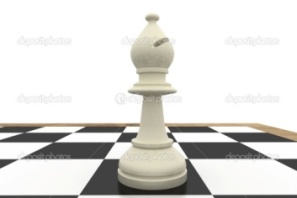 faldaalfilfelpudomesaaaaaamaletaaaaaateléfonoaaaa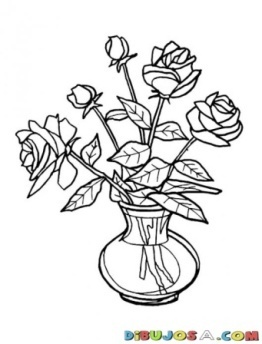 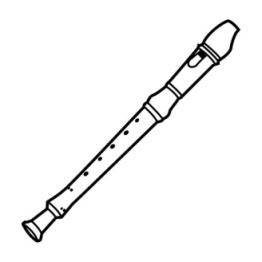 florfloreroflautamesaaaaaamaletaaaaaateléfonoaaaa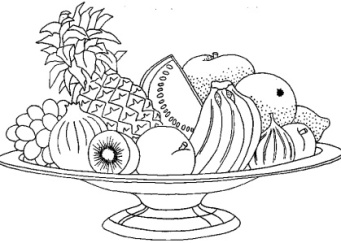 fresafruterofrutamesaaaaaamaletaaaaaateléfonoaaaa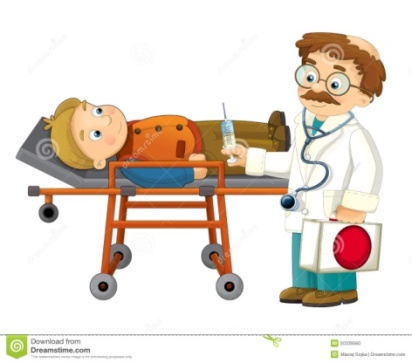 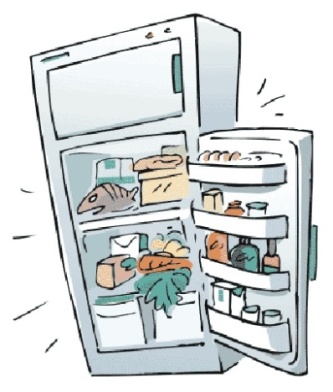 enfermofrigoríficofurgonetamesaaaaaamaletaaaaaateléfonoaaaa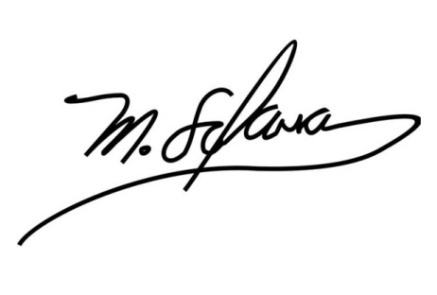 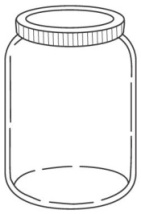 firmafrascopíldorasmesaaaaaamaletaaaaaateléfonoaaaa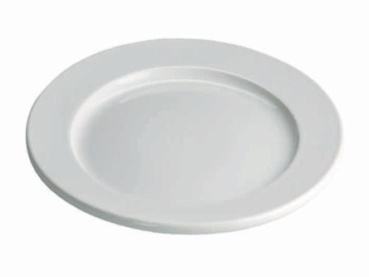 platoplátanoplumamesaaaaaamaletaaaaaateléfonoaaaatigrepulpopalmerasmesaaaaaamaletaaaaaaTeléfonoaaaabisagrapreciogrifomesaaaaaamaletaaaaaaTeléfonoaaaa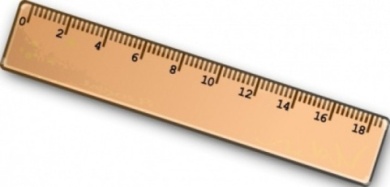 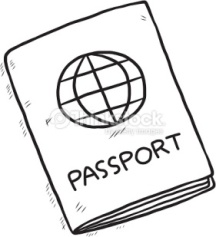 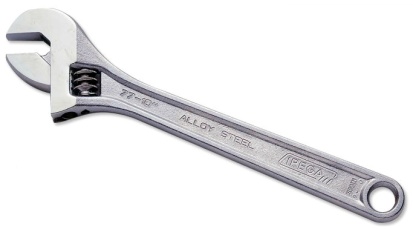 reglapasaportellave inglesamesaaaaaamaletaaaaaaTeléfonoaaaaperro galgogolfregaderamesaaaaaamaletaaaaaaTeléfonoaaaa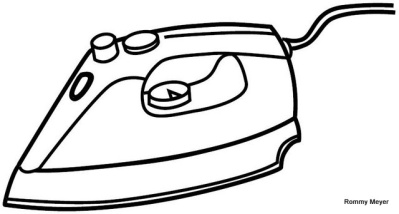 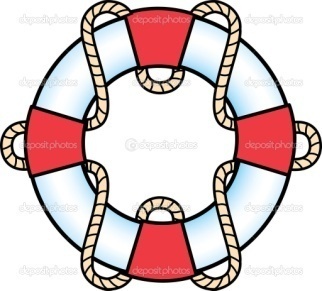 planchaperchaflotadormesaaaaaamaletaaaaaaTeléfonoaaaa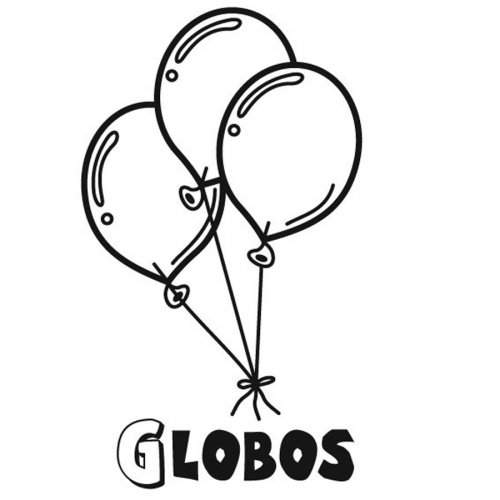 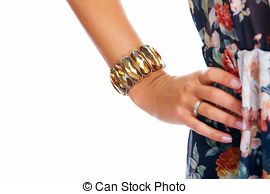 globospulseragargantamesaaaaaamaletaaaaaaTeléfonoaaaa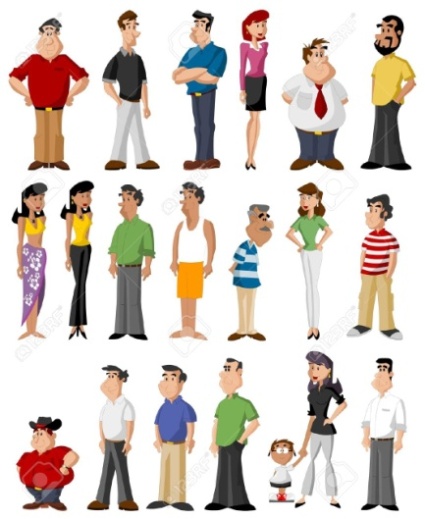 personasgordoprofesoramesaaaaaamaletaaaaaaTeléfonoaaaa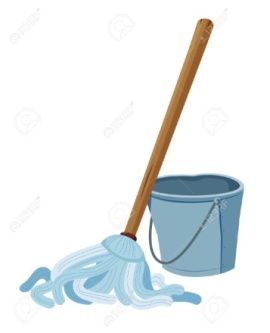 comprafregonaiglesiamesaaaaaamaletaaaaaaTeléfonoaaaa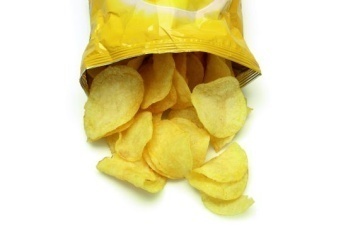 Una  bolsa  de  patatas  fritasmaletaaaaaaaaaaaaaaaaaaaaa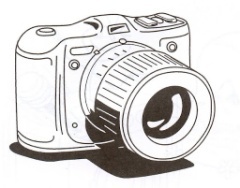 La  cámara  sirve  para  hacer  fotografíasmaletaaaaaaaaaaaaaaaaaaaaa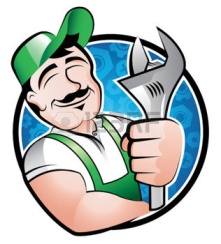 El  mecánico  lleva  una  llave  inglesaMaletaaaaaaaaaaaaaaaaaaaaaa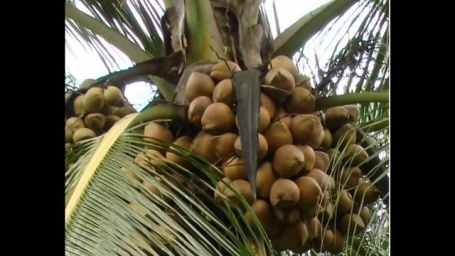 El  coco  es  el  fruto  de  la  palmeraMaletaaaaaaaaaaaaaaaaaaaaaa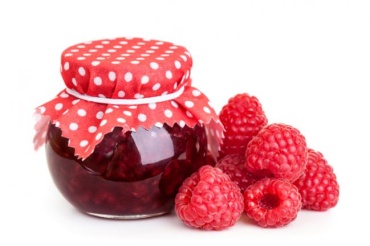 Un  frasco  de  mermelada  de  frambuesamaletaaaaaaaaaaaaaaaaaaaaa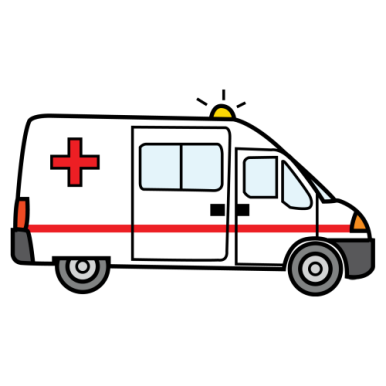 La  ambulancia  lleva  enfermos maletaaaaaaaaaaaaaaaaaaaaaEl  flan  es  un  postre  muy  buenoMaletaaaaaaaaaaaaaaaaaaaaaa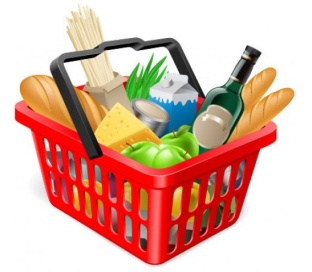 La  cesta  de  la  compra  está  llenamaletaaaaaaaaaaaaaaaaaaaaa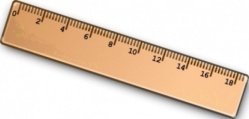 La  regla  se  emplea  en  la  escuelamaletaaaaaaaaaaaaaaaaaaaaa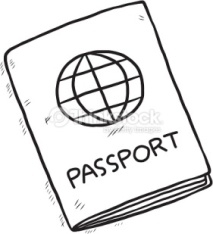 El  pasaporte  es  necesario  para  viajarMaletaaaaaaaaaaaaaaaaaaaaaa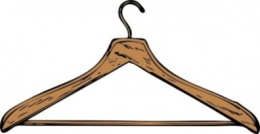 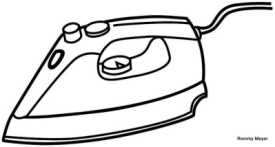 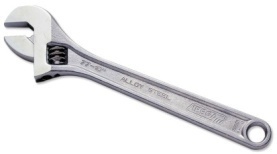 frascocoliflorbisagraflorerofrutafruterofregonallave inglesagrifoflanflotadorplanchaglobosperchafirmapulseratigreplátanofregaderaplatoplumamesaaaamaletaaaateléfonoaafrascocoliflorbisagraflorerofrutafruterofregonallave inglesagrifoflanflotadorplanchaglobosperchafirmapulseratigreplátanofregaderaplatopluma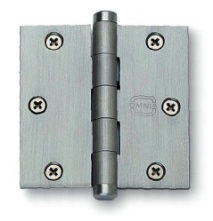 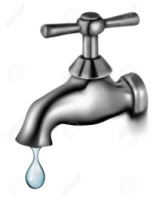 frascocoliflorbisagraflorerofrutafruterofregonallave inglesagrifoflanflotadorplanchaglobosperchafirmapulseratigreplátanofregaderaplatoplumamesaaaamaletaaaateléfonoaafrascocoliflorbisagraflorerofrutafruterofregonallave inglesagrifoflanflotadorplanchaglobosperchafirmapulseratigreplátanofregaderaplatoplumafrascocoliflorbisagraflorerofrutafruterofregonallave inglesagrifoflanflotadorplanchaglobosperchafirmapulseratigreplátanofregaderaplatoplumamesaaaamaletaaaateléfonoaafrascocoliflorbisagraflorerofrutafruterofregonallave inglesagrifoflanflotadorplanchaglobosperchafirmapulseratigreplátanofregaderaplatopluma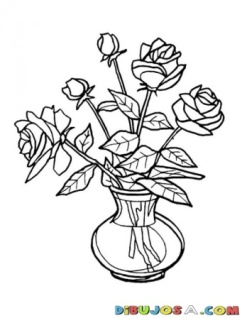 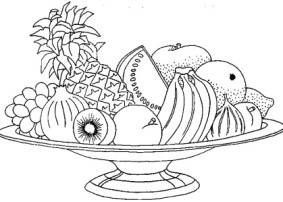 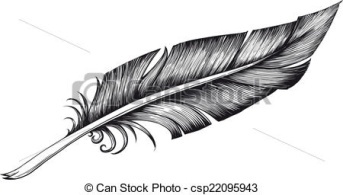 frascocoliflorbisagraflorerofrutafruterofregonallave inglesagrifoflanflotadorplanchaglobosperchafirmapulseratigreplátanofregaderaplatoplumamesaaaamaletaaaateléfonoaafrascocoliflorbisagraflorerofrutafruterofregonallave inglesagrifoflanflotadorplanchaglobosperchafirmapulseratigreplátanofregaderaplatopluma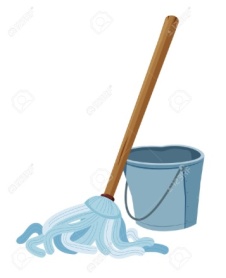 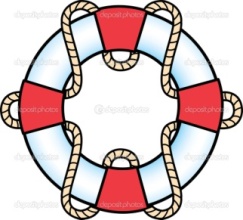 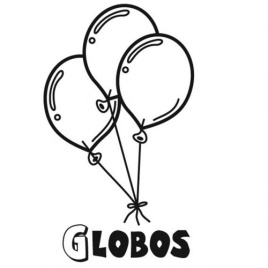 frascocoliflorbisagraflorerofrutafruterofregonallave inglesagrifoflanflotadorplanchaglobosperchafirmapulseratigreplátanofregaderaplatoplumamesaaaamaletaaaateléfonoaafrascocoliflorbisagraflorerofrutafruterofregonallave inglesagrifoflanflotadorplanchaglobosperchafirmapulseratigreplátanofregaderaplatopluma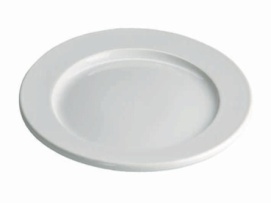 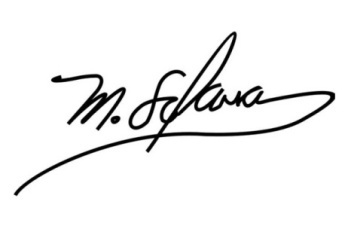 frascocoliflorbisagraflorerofrutafruterofregonallave inglesagrifoflanflotadorplanchaglobosperchafirmapulseratigreplátanofregaderaplatoplumamesaaaamaletaaaateléfonoaafrascocoliflorbisagraflorerofrutafruterofregonallave inglesagrifoflanflotadorplanchaglobosperchafirmapulseratigreplátanofregaderaplatopluma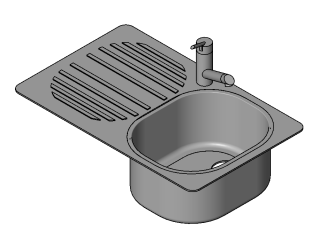 frascocoliflorbisagraflorerofrutafruterofregonallave inglesagrifoflanflotadorplanchaglobosperchafirmapulseratigreplátanofregaderaplatoplumamesaaaamaletaaaateléfonoaafrascocoliflorbisagraflorerofrutafruterofregonallave inglesagrifoflanflotadorplanchaglobosperchafirmapulseratigreplátanofregaderaplatopluma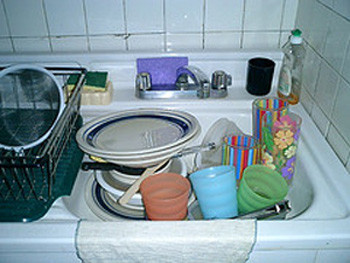 La  fregadera  de  la  cocina  está  llena  de  platos  suciosMaletaaaaaaaaaaaaaaaaaaaamaletaaaaaaaaaaaaaaaaaaaLa  mujer  tiene  una  pulsera  en  su  muñecaMaletaaaaaaaaaaaaaaaaaaaamaletaaaaaaaaaaaaaaaaaaaHay  que  llamar  al  fontanero  porque el  grifo  goteaMaletaaaaaaaaaaaaaaaaaaaamaletaaaaaaaaaaaaaaaaaaa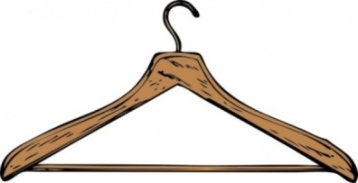 En  la  percha  se  cuelgan  las  camisas  y  las  chaquetasMaletaaaaaaaaaaaaaaaaaaaamaletaaaaaaaaaaaaaaaaaaaEl  tigre  es  un  animal  salvaje  muy  peligrosoMaletaaaaaaaaaaaaaaaaaaaamaletaaaaaaaaaaaaaaaaaaaEs  el  tercer  gol  que  mete  el  equipo  de  ZaragozaMaletaaaaaaaaaaaaaaaaaaaamaletaaaaaaaaaaaaaaaaaaaEn  el  frigorífico  se  conservan  los  alimentos  durante  mucho  tiempoMaletaaaaaaaaaaaaaaaaaaaamaletaaaaaaaaaaaaaaaaaaa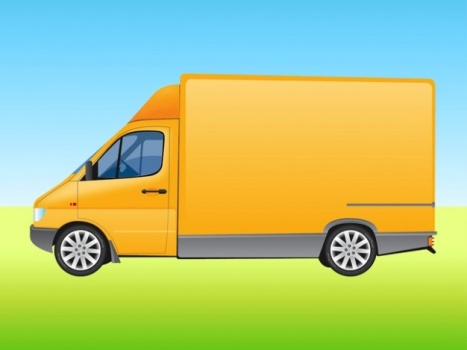 La  furgoneta  reparte  paquetes  por  toda  la  ciudadMaletaaaaaaaaaaaaaaaaaaaamaletaaaaaaaaaaaaaaaaaaaEl  médico  atiende  al  enfermo  que  está  sobre  la  camillaMaletaaaaaaaaaaaaaaaaaaaamaletaaaaaaaaaaaaaaaaaaaNo  se  debe  tomar  píldoras  sin  la  receta  de  un  médicoMaletaaaaaaaaaaaaaaaaaaaaMaletaaaaaaaaaaaaaaaaaaaaLas  bisagras  nos  permiten  abrir  y  cerrar  las  puertas  y  las  ventanasMaletaaaaaaaaaaaaaaaaaaaaMaletaaaaaaaaaaaaaaaaaaaaCon  la  plancha,  la  ropa  queda  lisa  y  sin  arrugasMaletaaaaaaaaaaaaaaaaaaaaMaletaaaaaaaaaaaaaaaaaaaa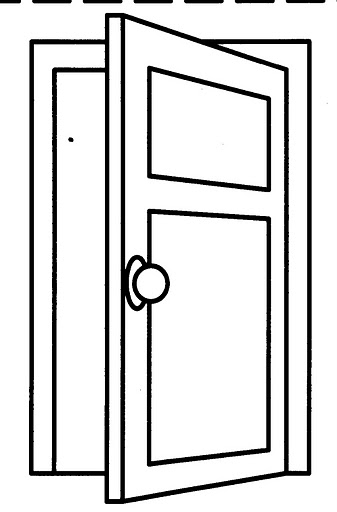 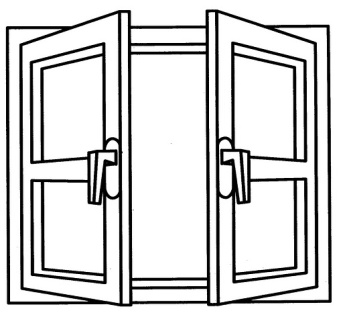 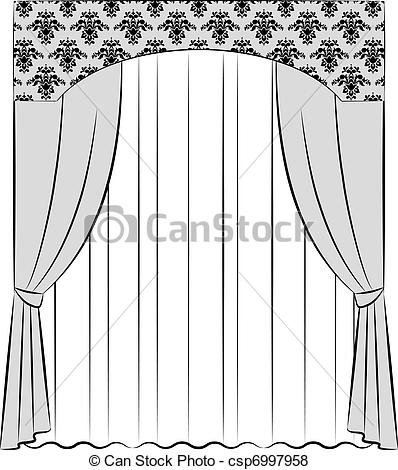 La puertaLa puertaLa ventanaLa ventanaLas cortinasmesaaaaaamesaaaaaamaletaaaaaamaletaaaaaateléfonoaaaa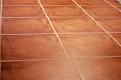 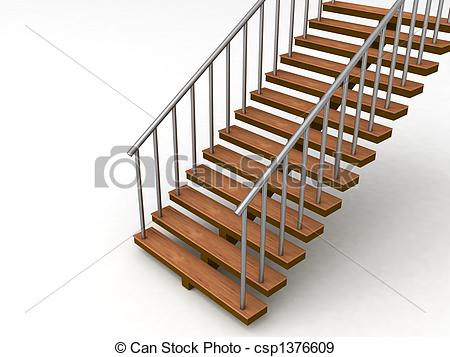 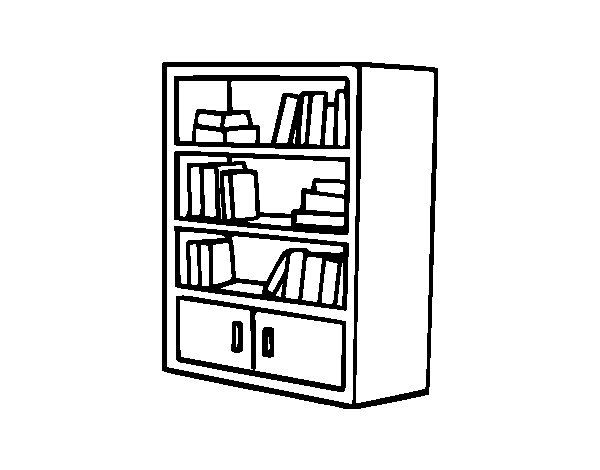 El sueloEl sueloLa escaleraLa escaleraLa estanteríamesaaaaaamesaaaaaamaletaaaaaamaletaaaaaateléfonoaaaa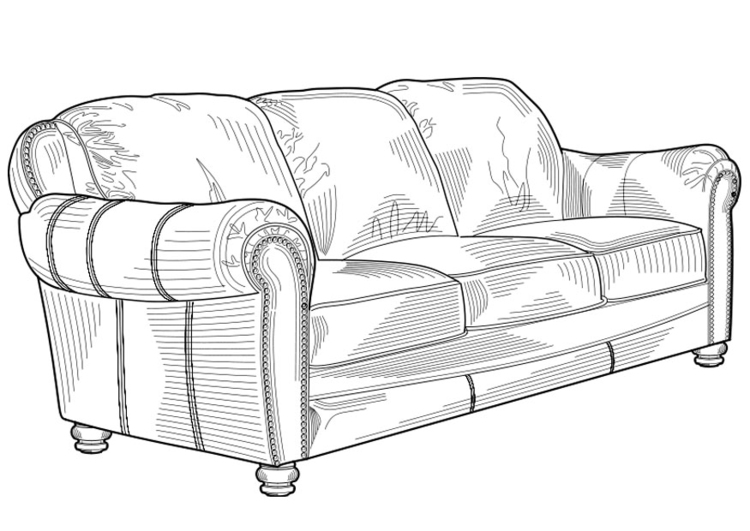 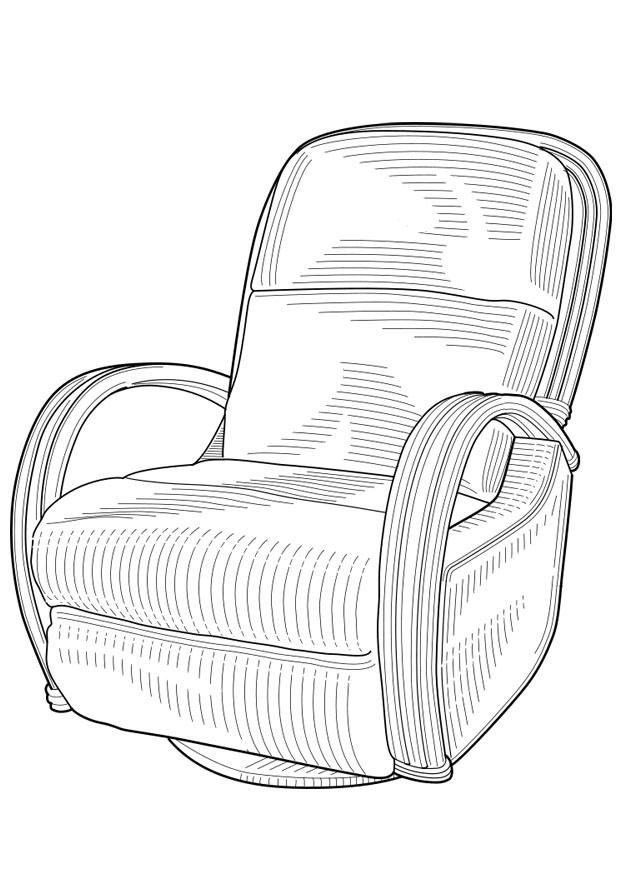 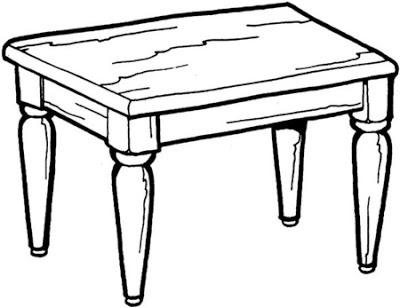 El sofáEl sofáEl sillónEl sillónLa mesamesaaaaaamesaaaaaamaletaaaaaamaletaaaaaateléfonoaaaa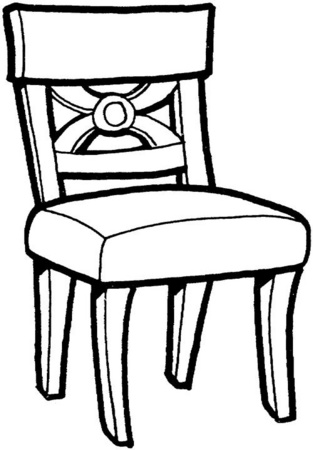 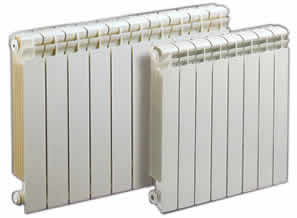 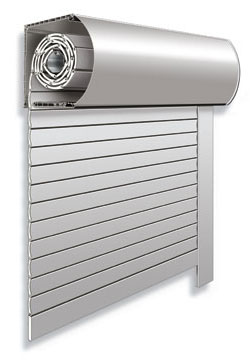 La sillaLa sillaLos radiadoresLos radiadoresLa persianamesaaaaaamesaaaaaamaletaaaaaamaletaaaaaateléfonoaaaa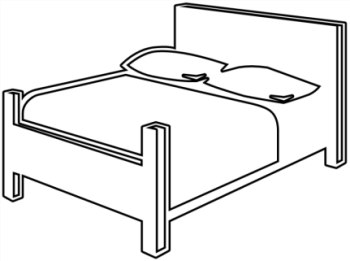 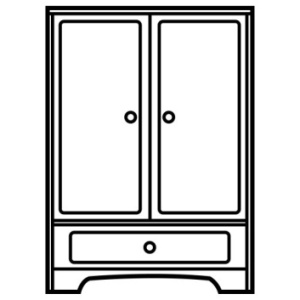 La camaLa camaEl armarioEl armarioLa mesillamesaaaaaamesaaaaaamaletaaaaaamaletaaaaaateléfonoaaaa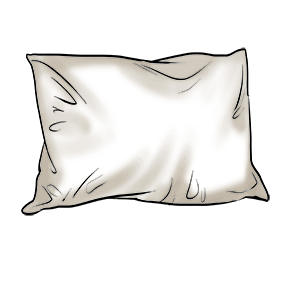 El cajónLa almohadaLa almohadaLa mantaLa mantamesaaaaaamaletaaaaaamaletaaaaaaTeléfonoaaaaTeléfonoaaaa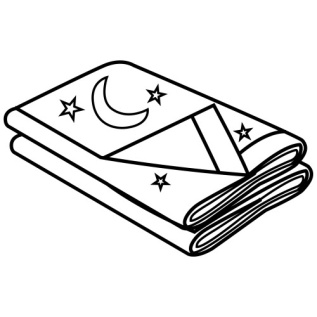 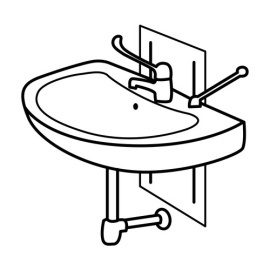 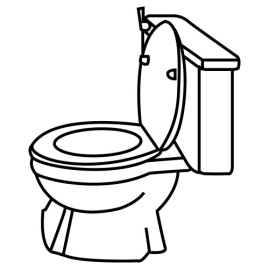 Las sábanasEl lavaboEl lavaboEl inodoroEl inodoromesaaaaaamaletaaaaaamaletaaaaaateléfonoaaaateléfonoaaaa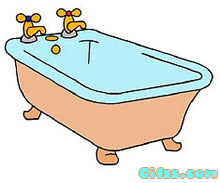 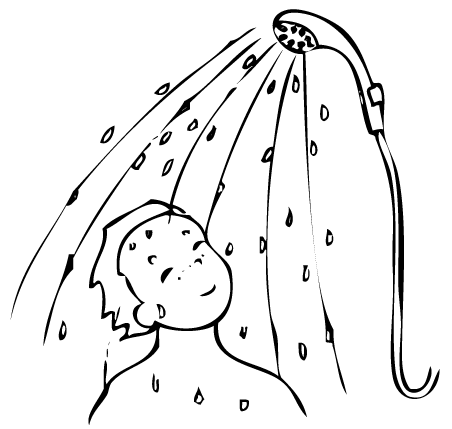 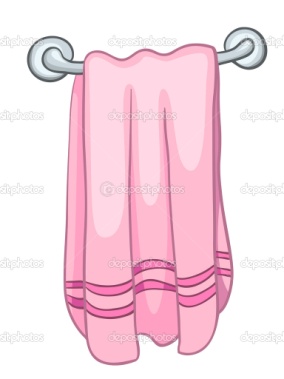 La bañeraLa duchaLa duchaLa toallaLa toallamesaaaaaamaletaaaaaamaletaaaaaateléfonoaaaateléfonoaaaa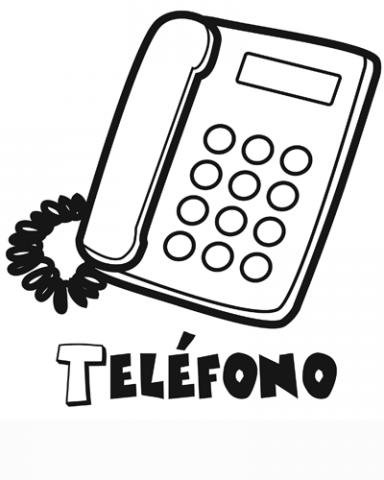 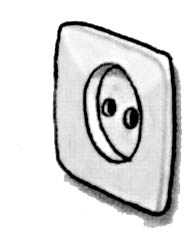 El teléfonoEl enchufeEl enchufeEl televisorEl televisormesaaaaaamaletaaaaaamaletaaaaaateléfonoaaaateléfonoaaaa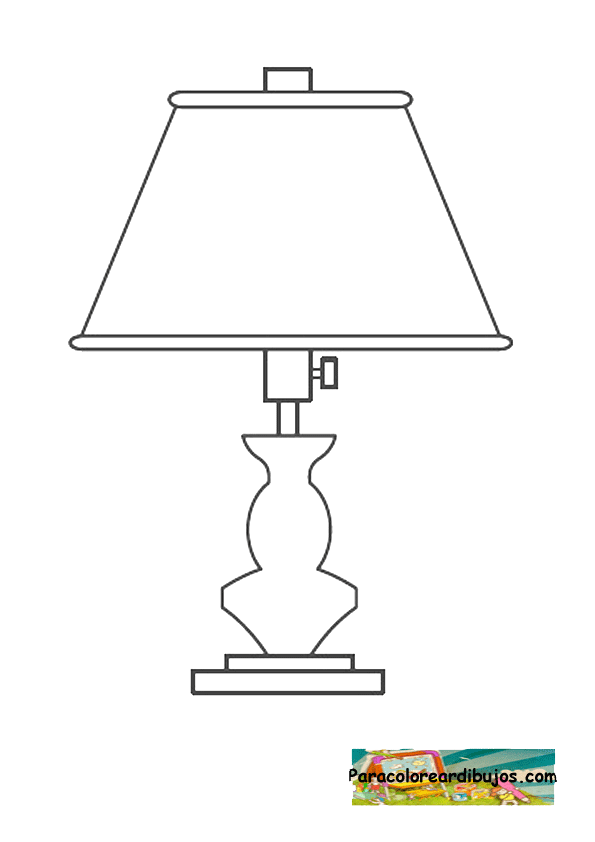 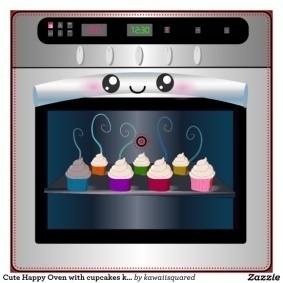 La lámparaEl hornoEl hornoLas llavesLas llavesmesaaaaaamaletaaaaaamaletaaaaaateléfonoaaaateléfonoaaaa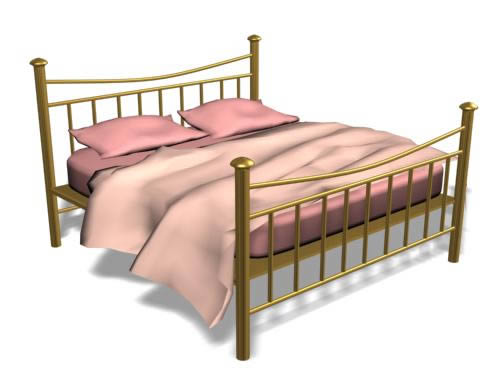 Una  cama  con  dos  almohadas,  sábanas  y  manta.MaletaaaaaaaaaaaaaaaaaaMaletaaaaaaaaaaaaaaaaaa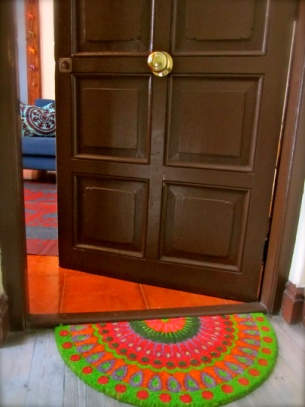 El  felpudo  está  colocado  en  la  puerta  de  entrada  de  la  casa.MaletaaaaaaaaaaaaaaaaaaMaletaaaaaaaaaaaaaaaaaaEn  este  sofá  se  pueden  sentar  tres  personas.MaletaaaaaaaaaaaaaaaaaaMaletaaaaaaaaaaaaaaaaaaEn  la  estantería  se guardan  los  libros.MaletaaaaaaaaaaaaaaaaaaMaletaaaaaaaaaaaaaaaaaa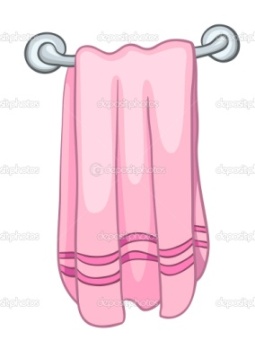 Después  de  ducharnos  nos  secamos con  la  toalla.MaletaaaaaaaaaaaaaaaaaaMaletaaaaaaaaaaaaaaaaaa